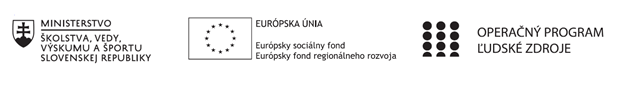 Správa o činnosti pedagogického klubu Príloha:Prezenčná listina zo stretnutia pedagogického klubuFotografie zo stretnutia klubu matematikyPrioritná osVzdelávanieŠpecifický cieľ1.1.1 Zvýšiť inkluzívnosť a rovnaký prístup ku kvalitnému vzdelávaniu a zlepšiť výsledky a kompetencie detí a žiakovPrijímateľZákladná škola, Štúrova 341, Hanušovce nad TopľouNázov projektuRozvoj funkčnej gramotnosti žiakov v základnej školeKód projektu  ITMS2014+312011Q919Názov pedagogického klubu Klub matematiky na 1. stupni ZŠDátum stretnutia  pedagogického klubu11.09.2019Miesto stretnutia  pedagogického klubuUčebňa I. CMeno koordinátora pedagogického klubuMgr. Anna RiškováOdkaz na webové sídlo zverejnenej správyhttps://zshanusovce.edupage.org/text17/ Manažérske zhrnutie:krátka anotácia, kľúčové slová      K rozvoju matematickej gramotnosti v primárnom vzdelávaní v nemalej miere prispievajú  edukačné výučbové programy, ktoré okrem motivačného charakteru, poskytujú žiakom rôzne typy aplikačných úloh  na rozvoj kritického myslenia. Združením týchto rôznych výučbových programov získame akýsi edukačný softvér na rozvoj matematickej gramotnosti. Tento môže obsahovať úlohy vytvorené napríklad v programe ActivInspire alebo Alf , rôzne myšlienkové mapy  aplikované v predmete matematiky, čím žiakom rôzne matematické situácie môžeme viac sprehľadniť, zjednodušiť a podporiť lepšie chápanie matematických súvislostí.   Kľúčové slová: edukačný softvér, myšlienková mapa, program ActivInspire, matematická                          gramotnosť Hlavné body, témy stretnutia, zhrnutie priebehu stretnutia:               Úvodné informácie k zahájeniu 1. polroku v Klube matematiky pre 1. stupeň ZŠ.        Edukačný softvér rozvoja matematickej gramotnosti     1. Aplikácia poznatkov  zo vzdelávania pedagógov formou odborných seminárov.     2. Návrhy a implementovanie úloh vytvorených v programe ActivInspire, resp. Alf , využitie        myšlienkových máp a pod.      3. Diskusia.      Úvodné privítanie členov klubu matematiky. Podpísanie prezenčnej listiny, oboznámenie s témou stretnutia a následným programom plánu práce Klubu matematiky pre 1. stupeň ZŠ  v 1. polroku 2019/2020  a inými základnými informáciami so stretnutia koordinátorov pedagogických klubov a  práci so žiakmi v Krúžku funkčná gramotnosť. 1. V rámci prvého bodu  nášho  stretnutia sme nadviazali na poznatky získané z absolvovaných     školení zameraných na  rozvoj čitateľskej gramotnosti, tvorbu myšlienkových máp a tvorbu      úloh pomocou programu ActivInspire.  2.  Spolu sme si zostavili rozsah časovej dotácie pre jednotlivé témy, v ktorých v PL aplikujeme      úlohy  na rozvoj matematickej gramotnosti vytvorené v programoch spomínaných v 1. bode. 3. Počas diskusie sme venovali pozornosť príprave vstupných testov na zisťovanie funkčnej    gramotnosti žiakov,  čiže čitateľskej, prírodovednej a matematickej, ktoré musíme  odovzdať     v čo najkratšom termíne, a to  v čase realizácie najbližšieho stretnutia KPRIZávery a odporúčania:Vzájomne konzultovať a kooperovať :    - pri tímovej spolupráci na tvorbe úloh zameraných na rôzne stupne rozvoja čitateľskej       gramotnosti, aplikovaní myšlienkových máp a úloh v programe ActivInspire, ktoré vrámci       ďalších tém zapracujeme  v PL pre každý ročník 1. stupňa,    - pri tvorbe výstupného testu na zisťovanie funkčnej gramotnosti žiakov.Vypracoval (meno, priezvisko)Mgr. Anna RiškováDátum12.09.2019PodpisSchválil (meno, priezvisko)DátumPodpis